Консультация для родителей Секрет песенки из мультфильма «Синий трактор»По полям, по полям синий трактор едет к нам...» – слышали вместе с детьми такую песенку из мультфильма?

Почему этот ролик продолжает набирать миллионы просмотров и стал по-настоящему интересным для детей контентом?

Давайте разбираться вместе с музыкальным терапевтом Женей Фаюстовой

 Ритм
В песне стабильный метроритм – ни ускорений, ни замедлений. Все 9 минут трактор едет ОДИНАКОВО.

В мире непредсказуемых событий каждому человеку нужны точки опоры.
А детям особенно! Что-то такое, что совсем не изменяется или изменяется с четкой периодичностью.

Например, ритмы, которые присутствуют в любой музыке. Поэтому ритмичная музыка так сильно влияет на ощущение стабильности и безопасности.

 Яркий бит в аранжировке, подчеркнутый хлопками в ладоши.
Тело автоматически подключается к песне, голова начинает покачиваться или ноги стремятся отбить ритм.

 Чёткая музыкальная структура.
Вступление - куплет - припев - проигрыш - и снова вступление и так дальше.

Это похоже на ритмы дня и года. Дети максимально живут «в моменте». И через 9-минутное путешествие синего трактора за счет структуры композиции они проживают ритмичную смену разных частей музыки и визуального ряда.

 Маленькие изменения.
Всякий раз в куплете меняется цвет и название животного.
Когда ребенок выучивает песню наизусть, он становится властелином изменений. Он может их предсказывать, и это для него нереальное удовольствие!

Самое интересное - законы притягательности «Синего трактора» можно переложить на игры с детьми. 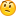 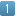 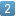 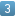 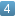 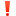 